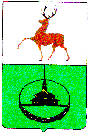 П Р О Т О К О Лпроведения встречи с общественностью (общественного обсуждения)  в рамках реализации приоритетного проекта «Формирование комфортной  городской среды на территории городского округа город Кулебаки на 2018-2022 годы»13.03.2018 года 					     			№  26__г.КулебакиПРЕДСЕДАТЕЛЬСТВОВАЛ Депутат Совета депутатов городского округа город Кулебаки В.С.РачковМесто проведения:МБУ Центр детского технического творчества  (Нижегородская область, г.Кулебаки, ул.60 лет ВЛКСМ, 14, актовый зал )Присутствовали: всего 40 чел. (работники учреждения, родители воспитанников, жители близлежащего района)СЛУШАЛИ:1.1. Депутат Совета депутатов городского округа город Кулебаки В.С.Рачков  доложил, что приоритетный проект «Формирование комфортной городской среды» был утвержден Советом при Президенте Российской Федерации по стратегическому развитию и приоритетным проектам в ноябре 2016 года. Проект рассчитан на 2017−2022 годы и предусматривает комплекс мероприятий по благоустройству дворовых территорий и общественно значимых городских пространств на всей территории страны. Средства на реализацию проектов благоустройства выделяются из бюджетов трех уровней: федерального, областного и городского.Один из главных принципов проекта — участие жителей в принятии решений по отбору объектов для благоустройства, в проектировании и их реализации, что позволяет максимально учитывать потребности горожан при принятии важных градостроительных решений.В 2018 году механизм общественного участия в выборе объектов для благоустройства стал более прозрачным. Согласно Постановлению Правительства Российской Федерации от 16 декабря 2017 г. № 1578, объекты, подлежащие благоустройству в 2018 — 2019 годах должны выбираться в муниципальных образованиях путем проведения рейтингового голосования.В Нижегородской области голосование организовано в 19 населенных пунктах (с численностью населения свыше 20 тыс. чел.): Нижний Новгород, Дзержинск, Арзамас, Саров, Бор, Кстово, Павлово, Выкса, Балахна, Заволжье, Богородск, Кулебаки, Городец, Семенов, Лысково, Сергач, Шахунья, Чкаловск и Навашино.В городском округе город Кулебаки  подготовлен проект муниципальной программы «Формирование современной городской среды г.о.г.Кулебаки на 2018-2022 гг., 10.11.2017 года он размещен на  сайте округа, прошел общественные обсуждения и после проведения рейтингового голосования муниципальная программа должна быть утверждена до 31.03.2018 года.2. О проведении рейтингового голосования по объектам благоустройства, определении перечня проектов благоустройства общественных территорий, представленных на голосование, перечня мест для голосования по общественным территориям_______________________________________________________________________(В.С.Рачков)2.1. Депутат Совета депутатов городского округа город Кулебаки В.С.Рачков  говорил о  том, что в соответствии с постановлением Правительства Российской Федерации от 16.12.2017 №1578 «О внесении изменений в Правила предоставления и распределения субсидий из федерального бюджета бюджетам субъектов Российской Федерации на поддержку государственных программ субъектов Российской Федерации и муниципальных программ формирования современной комфортной среды», на основании разработанных и принятых муниципальных правовых актов в период с 09 января по 09 февраля 2018 года состоялись общественные обсуждения, которые охватили все основные общественные организации и предприятия округа, а места и время их проведения были доступны всем кулебачанам. Общественные обсуждения с жителями – одно из определяющих условий выделения субсидий из федерального и областного бюджетов для  благоустройства территорий по программе «Формирование современной  городской среды», которая будет реализовываться в нашем округе в 2018-2022 годах.Очное рейтинговое голосование в Кулебаках  будет проведено  18 марта 2018 года.Рейтинговое голосование  по  предложенным проектам должно определить в конечном итоге перечень общественных территорий, подлежащих благоустройству в  2018 году. Согласно графика проведения общественных обсуждений по выбору общественных территорий для рейтингового голосования в г.о.г.Кулебаки, утвержденного распоряжением администрации г.о.г.Кулебаки от 09.01.2018 года № 2-р, а также дополнительно проведенных общественных обсуждений в период с 09 января по 09 февраля 2018 года уже состоялось 8 общественных обсуждений, в которых приняли участие  304 человека (фото – и видео отчеты, публикации о проведении общественных обсуждений  размещены на  сайте городского округа http://кулебаки-округ.рф в разделе «Рейтинговое голосование):В период 09.01.2018-09.02.2018 г. в Общественную комиссию  по реализации приоритетного проекта «Формирование современной городской среды на территории городского округа город Кулебаки на 2018-2022 годы» поступило 79 предложений граждан, которые распределись по следующим общественным территориям:1. Парк культуры и отдыха г.Кулебаки		- 19 предложений2. Сквер ул.60 лет ВЛКСМ 				- 18 предложений;  3. Сквер ул.Гастелло				- 17 предложений;  4. Улица Адмирала Макарова 			- 17 предложений.На данные объекты разработаны архитектурно-художественные концепции,  дизайн-проекты, проекты, которые демонстрировались при проведении общественных обсуждений  и доступны к просмотру на сайте городского округа.При проведении опросов жителей округа, совещаний с представителями общественных организаций в целом все данные предложенные объекты  получили одобрение и предлагались для вынесения на  общественные обсуждения.Также поступили предложения  по благоустройству общественных территорий без дизайн-проектов, рисунков, схем и иных графических изображений и обоснований, которые носили единичный характер.Неоднозначная ситуация с вопросом по Летнему театру, который согласно концепции благоустройства Парка культуры и отдыха г.Кулебаки, подлежит сносу в виду его полного физического износа, аварийного состояния и длительного периода нахождения без эксплуатации (последнее мероприятие было проведено в здании в 2011 году) отдельно выносилась на обсуждение 06.02.2018 год  с приглашением всех заинтересованных сторон.  Получено мнение экспертного сообщества. Учет и мнения жителей, и экспертов  должен  быть в приоритете. Общественной комиссией рекомендован к утверждению и утвержден постановлением администрации г.о.г.Кулебаки от 13.02.2018 года № 305:следующий перечень проектов благоустройства общественных территорий городского округа город Кулебаки, представленных на голосование по общественным территориям, и рекомендовать его  администрации городского округа город Кулебаки к утверждению соответствующим постановлением администрации г.о.г.Кулебаки:Парк культуры и отдыха г.Кулебаки;Сквер ул.60лет ВЛКСМСквер ул.ГастеллоУлица Адмирала Макарова2) перечень мест для голосования по общественным территориям (адресов территориальных счетных участков). Всего будет  создано 18 территориальных счетных участков на всех объектах города Кулебаки, где будет проходить голосование по выборам Президента Российской Федерации, по одному на каждом объекте и размещены они будут  в отдельных помещениях с целью исключения пересечения с местами расположения избирательных участков.ПЕРЕЧЕНЬ мест для голосования по общественным территориям (адреса территориальных счетных участков)РЕШИЛИ:2.2. Принять к сведению информацию депутата Совета депутатов городского округа город Кулебаки В.С.Рачкова  о  том, что в соответствии с постановлением Правительства Российской Федерации от 16.12.2017 №1578 «О внесении изменений в Правила предоставления и распределения субсидий из федерального бюджета бюджетам субъектов Российской Федерации на поддержку государственных программ субъектов Российской Федерации и муниципальных программ формирования современной комфортной среды» о проведении общественных обсуждений по объектам благоустройства, определении перечня проектов благоустройства общественных территорий, представленных на голосование, перечня мест для голосования по общественным территориям.2.3. Принять участие в очном рейтинговом голосовании, которое будет проведено  18 марта 2018 года.3.1. Депутат Совета депутатов городского округа город Кулебаки В.С.Рачков  презентовал присутствующим   дизайн-проекты благоустройства территорий:Парк культуры и отдыха г.Кулебаки;Сквер ул.60лет ВЛКСМСквер ул.ГастеллоУлица Адмирала Макарова.Все дизайн-проектв размещены для всеобщего ознакомления на сайте городского округа город Кулебаки в разделе на главной странице сайта «Рейтинговое голосование». В настоящее время принимаются предложения по их доработке, учитываются замечания.РЕШИЛИ:3.2. Одобрить представленные для обсуждения дизайн-проекты четырех общественных территорий,  включенных в перечень объектов для рейтингового голосования 18 марта 2018 года.4. Об участии  во всероссийском конкурсе проектов по развитию общественных пространств малых городов и исторических поселений  ____________________________(В.С.Рачков)4.1. Депутат Совета депутатов городского округа город Кулебаки В.С.Рачков  проинформировал о том, что в 2018 году г.о.г.Кулебаки  примет участие во всероссийском конкурсе по благоустройству общественных территорий малых городов и исторических поселений, организатором которого выступает Министерство строительства и жилищно-коммунального хозяйства Российской Федерации.В конкурсе могут участвовать малые города с численностью до 100 тысяч человек включительно и исторические поселения федерального, регионального значения (за исключением административных центров и городов федерального значения). Кулебаки  в данном конкурсе будет выступать в группе муниципальных образований с численностью от 20 до 50 тыс. чел.Конкурс проектов по благоустройству общественных пространств малых городов и исторических поселений организуется в целях выявления, поощрения и распространения лучших проектов в сфере создания комфортной городской среды в малых городах и исторических поселениях.Оценку конкурсных заявок будет осуществлять специальная федеральная комиссия исходя из таких критериев, как восстановление и сохранение исторической идентичности, востребованность реализуемого проекта, степень и разнообразие форм участия и вовлечения граждан и общественности на всех этапах подготовки и реализации проекта, участие внебюджетных средств, использование муниципально-частного партнерства при подготовке и реализации проекта, решение в проекте задачи по сохранению историко-градостроительной и природной среды исторического поселения и т.д.По итогам конкурса будет определено 80 победителей - 60 малых городов и 20 исторических поселений. На реализацию их проектов благоустройства будет выделено в общей сложности 5 млрд. рублей. В случае победы в конкурсе г.о.г.Кулебаки сможет получить до 80 млн. рублей.В январе-феврале в ходе общественных обсуждений определены городские общественные пространства, которые планируется благоустроить в первоочередном порядке: Парк культуры и отдыха, скверы на ул.60 лет ВЛКСМ и Гастелло, ул.Адм.Макарова. Рейтинговое голосование определит первоочередность работ в 2018 году. В настоящее время ведется активное обсуждение с участием жителей, представителями общественных формирований, экспертами разработанных дизайн-проектов (размещены на сайте городского округа). 19 февраля в администрации г.о.г.Кулебаки  состоялось совещание по вопросу участия нашего округа в конкурсе проектов развития общественных пространств малых городов и исторических поселений. В ходе подготовки к участию во всероссийском конкурсе с 21 февраля 2018 года до 02 марта 2018 года проводился сбор предложений от граждан по определению  городского объекта – общественной территории, на которой будет реализован проект создания комфортной городской среды. Рассмотрение предложений и определение территории для участия в конкурсе состоялось на заседании Общественной комиссии округа 02 марта 2018 года под председательством главы администрации Л.А.Узяковой.Всего поступило во все пункты приема 105 предложений: 1. Парк культуры и отдыха г.Кулебаки		- 76 предложения;2. Улица Адмирала Макарова 			- 9 предложений;3. Пл.Ленина						- 9 предложений;4. Сквер ул.Гастелло				- 4  предложения;5. Сквер ул.60 лет ВЛКСМ 				- 3 предложения  Остальные предложения граждан носили единичный характер и, как правило, предусматривали благоустройство либо дворовых территорий, либо участков дорог, тротуаров, проездов/проходов. Кроме того, Парк культуры и отдыха выбран кулебачанами в рамках проведения общественных обсуждений при подготовке к проведению рейтингового голосования, как объект, на территории которого необходимо реализовать проект создания комфортной городской среды в первоочередном порядке.Таким образом, Парк культуры и отдыха г.Кулебаки определен,  как общественная территория, набравшая наибольшее количество предложений для реализации проекта создания комфортной городской среды.Следующими решениями комиссии стали  рекомендации  администрации округа подготовить конкурсную заявку, в соответствии с установленными Правилами участия в конкурсе  в  категории «малые города», во  II подгруппе – малые города с численностью населения от 20 тыс. чел. до 50 тыс. чел. включительно, а также объявление о начале приема предложений по мероприятиям, которые целесообразно реализовывать при благоустройстве Парка культуры и отдыха.С 05 марта  по 14 марта проводится этап сбора  предложения по мероприятиям, которые целесообразно реализовать на территории Парка культуры и отдыха.  Пункты приема предложений от граждан были организованы по следующим адресам:- город Кулебаки, ул.Воровского, 49, каб. 112 (администрация городского округа город Кулебаки);- город Кулебаки, ул. Циолковского, 39 а (МБУ «МФЦ»);- город Кулебаки, ул. Бутова, 120 (АНО «Кулебакский центр предпринимательства»);- город Кулебаки, ул.Футбольная, 1 (Центральная библиотека) ;- город Кулебаки, ул.60 лет ВЛКСМ, 10 (Городская библиотека № 2);- город Кулебаки, пл.Ленина, 2 (Городская библиотека № 4).Все предложения, поступившие в Общественную комиссию г.о.г. Кулебаки г.о.г.Кулебаки, будут систематизированы и учтены при корректировке дизайн-проекта Парка культуры и отдыха.РЕШИЛИ:4.2. Одобрить участие городского округа город Кулебаки во всероссийском конкурсе проектов по развитию общественных пространств малых городов и исторических поселений с проектом благоустройства Парка культуры и отдыха г.Кулебаки.4.3. Передать в Общественную комиссию, администрацию г.о.г.Кулебаки перечень следующих мероприятий по благоустройству территории Парка культуры  отдыха:- благоустроить береговую линию пруда;-  обустроить новые спортивные и детские площадки с современным оборудованием;- провести комплексное озеленение;- произвести ремонт освещения и установить новые светильники;- установить малые архитектурные формы (скамейки, урны и т.д.);- предусмотреть строительство общественных туалетов;- при благоустройстве территории Парка привести в надлежащий вид все подъездные пути, парковки, проезды и т.д.;- проложить тепловые сети на территории Парка подземным способом.Депутат Совета депутатов городского округа город Кулебаки 		В.С.Рачков1. О реализации приоритетного проекта «Формирование комфортной  городской среды на территории и городского округа город Кулебаки на 2018-2022 годы»(В.С.Рачков)№Наименование места (адрес территориального счетного участка)1г. Кулебаки, ул. Мира, 23А,  МБОУ "Лицей № 3" 2г. Кулебаки, Циолковского, 20, МБОУ школа №93г.Кулебаки, Песочная, 53, ГКУ "Центр занятости населения" 4г. Кулебаки, Циолковского, 39А, МБУ МФЦ ("Мои документы")5г. Кулебаки, 60 лет ВЛКСМ, 14 , МБОУ ДОД Центр детского технического творчества6г.Кулебаки, Воровского, 80 , МБОУ ДОД Детская художественная школа7г. Кулебаки, Адм.Макарова, 72 , д/с № 29 "Светлячок"8г.Кулебаки, Ад.Макарова, 72 , д/с № 29 "Светлячок"9г. Кулебаки, Гоголя, 27 , МБОУ школа № 110г.Кулебаки, Воровского, 48 , ГКУ НО "Управление социальной защиты населения" (бывшая школа № 4)11г. Кулебаки, пл.Ленина, 2 , МБУК "Культурно-досуговый комплекс" (Дворец культуры)12г. Кулебаки, Серова, 59 , ГБУ ФОК "Темп"13г. Кулебаки, О.Кошевого, 132 , МБОУ школа № 614г. Кулебаки, Догадина, 31 , МБОУ школа № 715г.Кулебаки, Футбольная, 3 , МБОУ школа № 1016г. Кулебаки, Степана Разина, 95 , ГБУЗ НО "Центральная районная больница" (поликлиника)17г. Кулебаки, Труда, 15 , МБОУ школа № 818г.Кулебаки, Степана Разина, 164 А, Детско-юношеский центр3. О рассмотрении дизайн-проектов общественных территорий, представленных на рейтинговое голосование (В.С.Рачков)